Biomolecules Foldable Instructions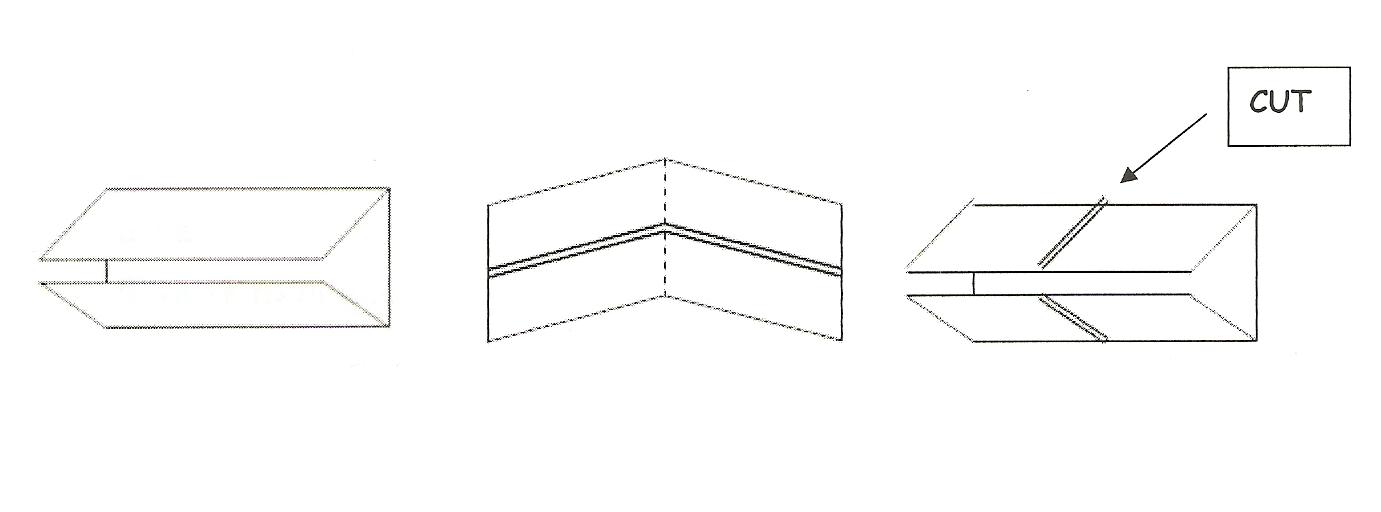 Once your foldable is cut and labeled, glue it onto PAGE 12 in your INB.Front of Tabs: Inside of Tabs, use your notes to label the following:  Carbohydrates (Tab A)Lipids (Tab B)1.  Label tab Carbohydrates2.  Draw the structure of a carbohydrate1.  Label tab Lipids2.  Draw the structure of a LipidProteins (Tab C) Nucleic Acids (Tab D)1.  Label tab Protein2.  Draw the structure of a protein1.  Label tab Nucleic Acid2.  Draw the structure of a nucleic acidCarbohydrates (Tab A)Lipids (Tab B)1.  Monomer= 2.  At least 2 Functions= 3.  2-4 Examples= 1.  Monomer= 2.  At least 2 Functions= 3.  2-4 Examples=Proteins (Tab C) Nucleic Acids (Tab D)1.  Monomer= 2.  2 Functions= 3.  2-4 Examples=1.  Monomer= 2.  2 Functions= 3.  2-4 Examples=